Upload af pdf’er, billeder og andre filer til Dropbox - og skab adgang direkte til filen.Gå til dropbox.com og log ind-Tryk på upload files knappen ude til højre og vælg den fil du ønsker uploadet.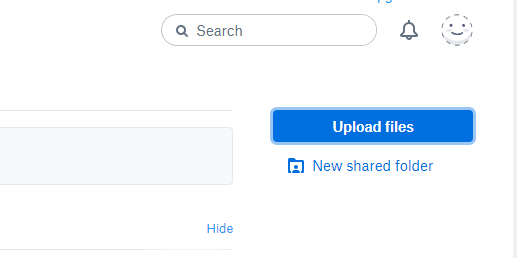 Hvis listen ikke automatisk opdaterer, og filen bliver synlig, skal du manuelt opdatere siden ved at trykke F5Find filen i din oversigt, hold musen hen over og tryk på share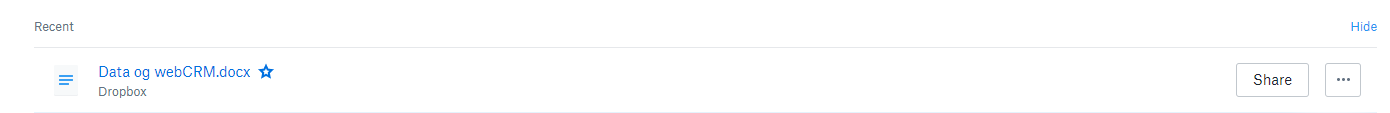 Tryk på Create a link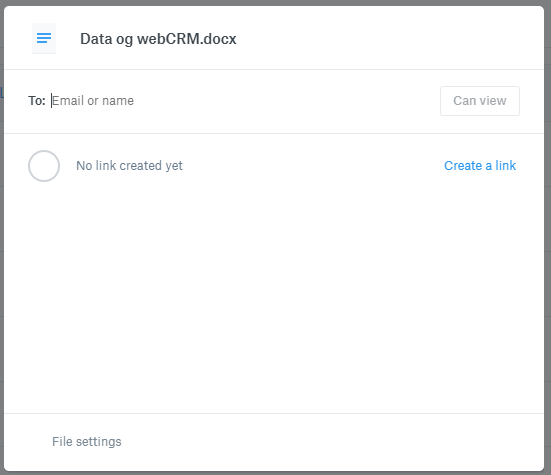 Tryk på Link settings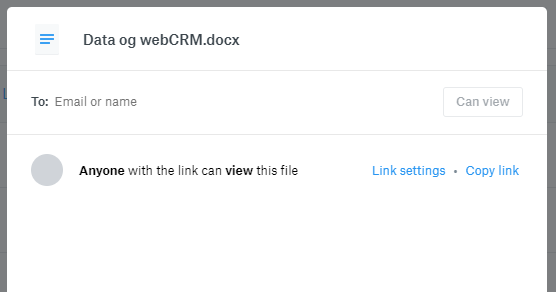 Og sørg for at det ser ud som nedenunder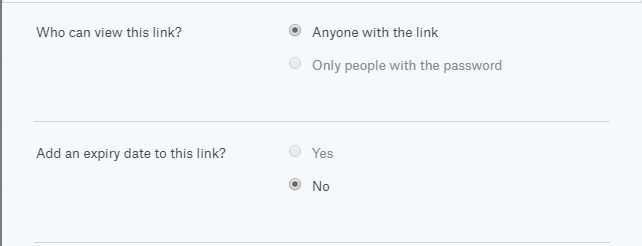 Hvis du har foretaget ændringer, skal du trykke på save changes – ellers tryk på cancel. Tryk på Copy link – du har nu et direkte link til din uploadede fil